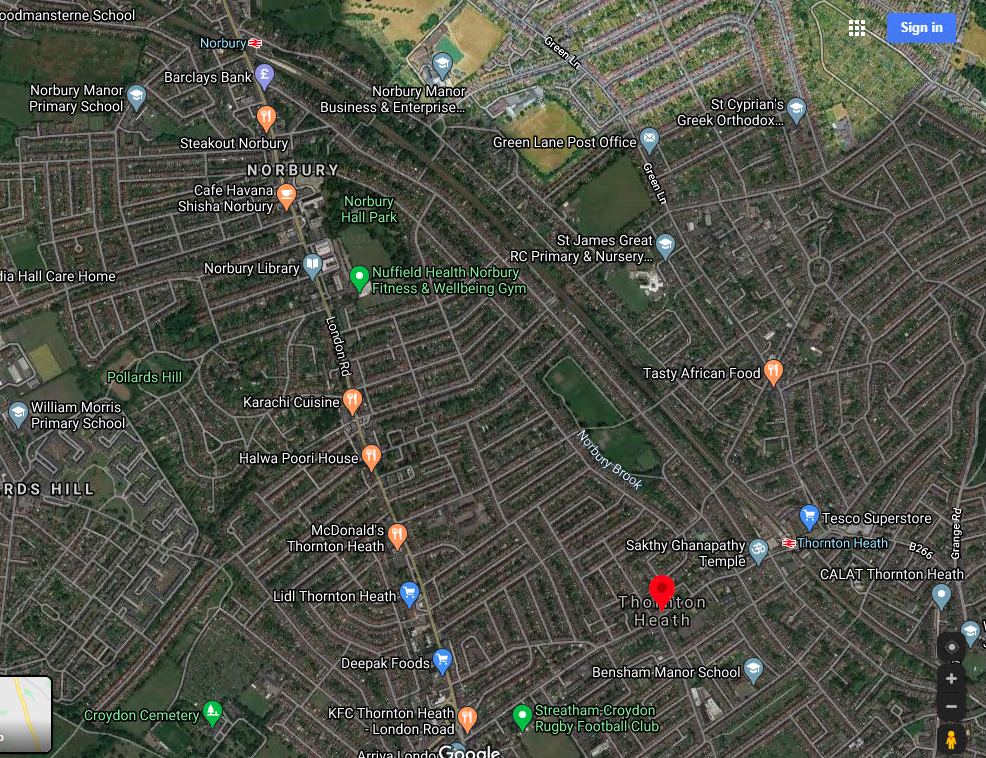 Retail         Housing        Factories and business       Leisure        Transport       Agriculture              SchoolsWhich land use was the most common? Why do you think this is?_____________________________________________________________________________________________Which land uses were not present in this area? Why do you think this was?__________________________________________________________________________________________________________________________________________________________________________________________Did you notice any patterns? What does this tell us about who lives in this area?_______________________________________________________________________________________________________________________________________________________________________________________________________________________________________________________________________________Extension: Label the different ways that the land has been used in Scunthorpe. What are the similarities and differences between how the land has been used in Scunthorpe and Thornton Heath?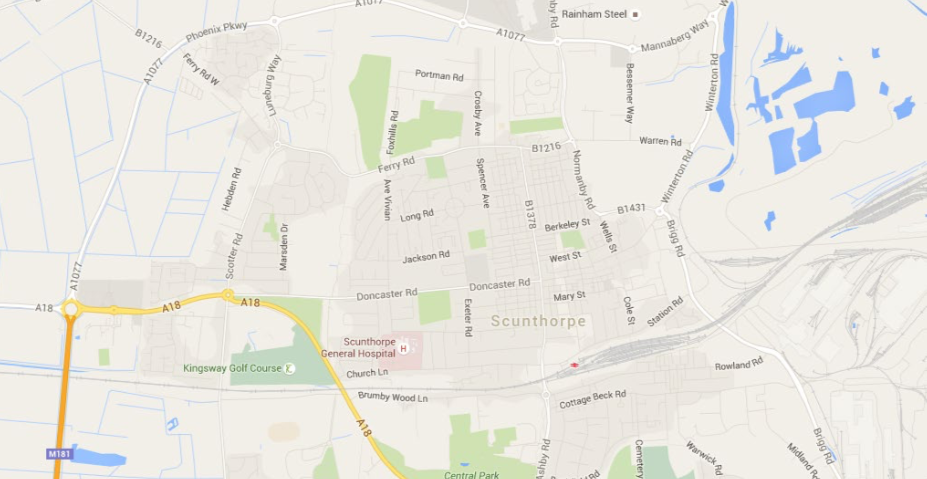 Similarities____________________________________________________________________________________________________________________________________________________________________________________________________________________________________________________________________________________________________________________________________________________________________________________________________________________________Differences____________________________________________________________________________________________________________________________________________________________________________________________________________________________________________________________________________________________________________________________________________________________________________________________________________________________